ПРЕСС-РЕЛИЗк брифингу «О развитии движения студенческих трудовых отрядов Республики Татарстан. Итоги 2017 года планы на 2018 год»20 марта в 10.00 в Кабинете Министров Республики Татарстан (г. Казань, пл. Свободы, 1) пройдет брифинг на тему «О развитии движения студенческих трудовых отрядов Республики Татарстан. Итоги 2017 года планы на 2018 год».В мероприятие примут участие министр по делам молодежи и спорту Республики Татарстан Владимир Леонов, директор ГБУ «Республиканский центр студенческих трудовых отрядов», ответственный секретарь Межведомственного координационного совета по вопросам развития деятельности студенческих трудовых отрядов Республики Татарстан Ринат Садыков, руководитель Штаба студенческих отрядов КГЭУ «Тесла», обладатель Гран-при Республиканского конкурса «Лучший Студенческий трудовой отряд 2017 года» Тимур Хуснияров, командир педагогического отряда «Регион 116», победитель Республиканского конкурса «лучший командир студенческого отряда 2017 года» Ксения Зверева.В рамках брифинга будут рассмотрены вопросы о направлениях деятельности и достижениях студенческих трудовых отрядов в 2017 году, выявление опыта работы студенческих трудовых отрядов Казанского государственного энергетического университета, а также опыта работы студенческих трудовых отрядов Елабужского муниципального района.Правительством Татарстана осуществляется поддержка движения студенческих отрядов, условий для их работы: утверждена концепция развития на 2018-2020 годы, на межведомственном уровне создан координационный совет, обеспечивается проведение мероприятий. По инициативе Министерства по делам молодежи и спорту Республики Татарстан Исполнительными Комитетами районов приняты постановления муниципальных образований «О поддержке движения студенческих трудовых отрядов на местах».В целях поддержки, развития движения в республике проводятся республиканские конкурсы – «Студенческий трудовой отряд года»; конкурс социально значимых проектов; конкурс среди средств массовых информации на лучшее освещение деятельности движения.Движение активно поддерживается на государственном уровне. В соответствии сУказом Президента Российской Федерации В.В.Путина 17 февраля объявлен «Днем российских студенческих отрядов», что будет способствовать повышению престижа трудовых отрядов, в деятельности которых в настоящее время участвуют более двухсот тысяч человек по всей стране.МИНИСТЕРСТВО ПО ДЕЛАМ МОЛОДЕЖИ И СПОРТУ РЕСПУБЛИКИ ТАТАРСТАН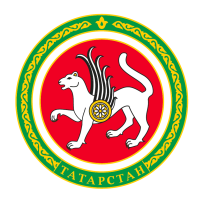 МИНИСТЕРСТВО ПО ДЕЛАМ МОЛОДЕЖИ И СПОРТУ РЕСПУБЛИКИ ТАТАРСТАНТАТАРСТАН РЕСПУБЛИКАСЫ ЯШЬЛӘР ЭШЛӘРЕ ҺӘМСПОРТ МИНИСТРЛЫГЫТАТАРСТАН РЕСПУБЛИКАСЫ ЯШЬЛӘР ЭШЛӘРЕ ҺӘМСПОРТ МИНИСТРЛЫГЫул. Петербургская, д.12, г. Казань, 420107ул. Петербургская, д.12, г. Казань, 420107Петербургская урамы, 12 нчейорт, Казаншәһәре, 420107Петербургская урамы, 12 нчейорт, Казаншәһәре, 420107Тел.: (843) 222-81-01, факс: (843) 222-81-79.E-mail: mdmst@tatar.ru, http://mdms.tatarstan.ruТел.: (843) 222-81-01, факс: (843) 222-81-79.E-mail: mdmst@tatar.ru, http://mdms.tatarstan.ruТел.: (843) 222-81-01, факс: (843) 222-81-79.E-mail: mdmst@tatar.ru, http://mdms.tatarstan.ruТел.: (843) 222-81-01, факс: (843) 222-81-79.E-mail: mdmst@tatar.ru, http://mdms.tatarstan.ruТел.: (843) 222-81-01, факс: (843) 222-81-79.E-mail: mdmst@tatar.ru, http://mdms.tatarstan.ru